ЛЕНИНГРАДСКАЯ ОБЛАСТЬОБЛАСТНОЙ ЗАКОНОБ УСТАНОВЛЕНИИ СТАВКИ НАЛОГА, ВЗИМАЕМОГО В СВЯЗИС ПРИМЕНЕНИЕМ УПРОЩЕННОЙ СИСТЕМЫ НАЛОГООБЛОЖЕНИЯ,НА ТЕРРИТОРИИ ЛЕНИНГРАДСКОЙ ОБЛАСТИ(Принят Законодательным собранием Ленинградской области23 сентября 2009 года)Статья 1Установить ставку налога, взимаемого в связи с применением упрощенной системы налогообложения, для налогоплательщиков, выбравших в качестве объекта налогообложения доходы, уменьшенные на величину расходов, в размере пяти процентов.(в ред. Областного закона Ленинградской области от 20.07.2015 N 73-оз)Статья 1-1(введена Областным законом Ленинградской области от 20.07.2015 N 73-оз)Установить налоговую ставку в размере 0 процентов для налогоплательщиков - индивидуальных предпринимателей, указанных в пункте 4 статьи 346.20 Налогового кодекса Российской Федерации и осуществляющих предпринимательскую деятельность в производственной, социальной и(или) научной сферах, согласно приложению к настоящему областному закону.Статья 1-2(введена Областным законом Ленинградской области от 16.10.2017 N 65-оз)1. Установить налоговую ставку в размере одного процента для налогоплательщиков - организаций и индивидуальных предпринимателей, выбравших объектом налогообложения доходы, осуществляющих следующие виды экономической деятельности в соответствии с Общероссийским классификатором видов экономической деятельности ОК 029-2014 (КДЕС РЕД. 2):13.10.1 Прядение хлопчатобумажных волокон13.10.2 Прядение кардное шерстяных волокон13.10.3 Прядение гребенное шерстяных волокон13.10.5 Изготовление натуральных шелковых, искусственных и синтетических волокон13.10.9 Подготовка и прядение прочих текстильных волокон13.30 Отделка тканей и текстильных изделий13.99.1 Производство кружевного сетчатого и гардинно-тюлевого полотна, а также кружев и вышитых изделий, в кусках, в форме полос или отдельных вышивок13.99.2 Производство фетра и войлока14.19.11 Производство трикотажных или вязаных одежды и аксессуаров одежды для детей младшего возраста14.3 Производство вязаных и трикотажных изделий одежды16.29.12 Производство деревянных столовых и кухонных принадлежностей16.29.13 Производство деревянных статуэток и украшений из дерева, мозаики и инкрустированного дерева, шкатулок, футляров для ювелирных изделий или ножей16.29.2 Производство изделий из пробки, соломки и материалов для плетения; производство корзиночных и плетеных изделий17.29 Производство прочих изделий из бумаги и картона23.41 Производство хозяйственных и декоративных керамических изделий23.49 Производство прочих керамических изделий32.40 Производство игр и игрушек32.99.8 Производство изделий народных художественных промыслов47.19 Торговля розничная прочая в неспециализированных магазинах(абзац введен Областным законом Ленинградской области от 16.04.2020 N 46-оз)47.51 Торговля розничная текстильными изделиями в специализированных магазинах(абзац введен Областным законом Ленинградской области от 16.04.2020 N 46-оз)47.54 Торговля розничная бытовыми электротоварами в специализированных магазинах(абзац введен Областным законом Ленинградской области от 16.04.2020 N 46-оз)47.59 Торговля розничная мебелью, осветительными приборами и прочими бытовыми изделиями в специализированных магазинах(абзац введен Областным законом Ленинградской области от 16.04.2020 N 46-оз)47.6 Торговля розничная товарами культурно-развлекательного назначения в специализированных магазинах(абзац введен Областным законом Ленинградской области от 16.04.2020 N 46-оз)47.71 Торговля розничная одеждой в специализированных магазинах(абзац введен Областным законом Ленинградской области от 16.04.2020 N 46-оз)47.72 Торговля розничная обувью и изделиями из кожи в специализированных магазинах(абзац введен Областным законом Ленинградской области от 16.04.2020 N 46-оз)47.76 Торговля розничная цветами и другими растениями, семенами, удобрениями, домашними животными и кормами для домашних животных в специализированных магазинах(абзац введен Областным законом Ленинградской области от 16.04.2020 N 46-оз)47.77 Торговля розничная часами и ювелирными изделиями в специализированных магазинах(абзац введен Областным законом Ленинградской области от 16.04.2020 N 46-оз)47.78 Торговля розничная прочая в специализированных магазинах(абзац введен Областным законом Ленинградской области от 16.04.2020 N 46-оз)47.82 Торговля розничная в нестационарных торговых объектах и на рынках текстилем, одеждой и обувью(абзац введен Областным законом Ленинградской области от 16.04.2020 N 46-оз)47.89 Торговля розничная в нестационарных торговых объектах и на рынках прочими товарами(абзац введен Областным законом Ленинградской области от 16.04.2020 N 46-оз)49.3 Деятельность прочего сухопутного пассажирского транспорта(абзац введен Областным законом Ленинградской области от 16.04.2020 N 46-оз)49.4 Деятельность автомобильного грузового транспорта и услуги по перевозкам(абзац введен Областным законом Ленинградской области от 16.04.2020 N 46-оз)55 Деятельность по предоставлению мест для временного проживания(абзац введен Областным законом Ленинградской области от 16.04.2020 N 46-оз)56 Деятельность по предоставлению продуктов питания и напитков(абзац введен Областным законом Ленинградской области от 16.04.2020 N 46-оз)79 Деятельность туристических агентств и прочих организаций, предоставляющих услуги в сфере туризма(абзац введен Областным законом Ленинградской области от 16.04.2020 N 46-оз)81.22 Деятельность по чистке и уборке жилых зданий и нежилых помещений прочая(абзац введен Областным законом Ленинградской области от 16.04.2020 N 46-оз)82.3 Деятельность по организации конференций и выставок(абзац введен Областным законом Ленинградской области от 16.04.2020 N 46-оз)85 Образование(абзац введен Областным законом Ленинградской области от 16.04.2020 N 46-оз)86.90.4 Деятельность санаторно-курортных организаций(абзац введен Областным законом Ленинградской области от 16.04.2020 N 46-оз)88.91 Предоставление услуг по дневному уходу за детьми(абзац введен Областным законом Ленинградской области от 16.04.2020 N 46-оз)90 Деятельность творческая, деятельность в области искусства и организации развлечений(абзац введен Областным законом Ленинградской области от 16.04.2020 N 46-оз)93 Деятельность в области спорта, отдыха и развлечений(абзац введен Областным законом Ленинградской области от 16.04.2020 N 46-оз)95 Ремонт компьютеров, предметов личного потребления и хозяйственно-бытового назначения(абзац введен Областным законом Ленинградской области от 16.04.2020 N 46-оз)96.01 Стирка и химическая чистка текстильных и меховых изделий(абзац введен Областным законом Ленинградской области от 16.04.2020 N 46-оз)96.02 Предоставление услуг парикмахерскими и салонами красоты(абзац введен Областным законом Ленинградской области от 16.04.2020 N 46-оз)96.04 Деятельность физкультурно-оздоровительная.(абзац введен Областным законом Ленинградской области от 16.04.2020 N 46-оз)2. Установить налоговую ставку в размере трех процентов для налогоплательщиков - организаций и индивидуальных предпринимателей, выбравших объектом налогообложения доходы, осуществляющих следующие виды экономической деятельности в соответствии с Общероссийским классификатором видов экономической деятельности ОК 029-2014 (КДЕС РЕД. 2):01.13.11 Выращивание овощей открытого грунта01.13.12 Выращивание овощей защищенного грунта01.13.6 Выращивание грибов и трюфелей01.19.2 Цветоводство01.25.1 Выращивание прочих плодовых и ягодных культур01.25.2 Выращивание семян плодовых и ягодных культур01.30 Выращивание рассады01.41.12 Разведение племенного молочного крупного рогатого скота01.45.1 Разведение овец и коз01.45.2 Производство сырого овечьего и козьего молока01.49.1 Пчеловодство01.49.2 Разведение кроликов и прочих пушных зверей на фермах03.12 Рыболовство пресноводное03.2 Рыбоводство10.2 Переработка и консервирование рыбы, ракообразных и моллюсков10.51.3 Производство сыра и сырных продуктовАбзацы восемнадцатый - двадцатый утратили силу. - Областной закон Ленинградской области от 16.04.2020 N 46-оз88.10 Предоставление социальных услуг без обеспечения проживания престарелым и инвалидам.3. Налогоплательщики, применяющие упрощенную систему налогообложения, осуществляющие иные виды предпринимательской деятельности, применяют в случае, если объектом налогообложения являются доходы, налоговую ставку, установленную пунктом 1 статьи 346.20 Налогового кодекса Российской Федерации.Статья 2Настоящий областной закон вступает в силу с 1 января 2010 года, но не ранее чем по истечении одного месяца со дня его официального опубликования и не ранее первого числа очередного периода по налогу, взимаемому в связи с применением упрощенной системы налогообложения.(в ред. Областного закона Ленинградской области от 09.06.2011 N 34-оз)ГубернаторЛенинградской областиВ.СердюковСанкт-Петербург12 октября 2009 годаN 78-озПРИЛОЖЕНИЕк областному законуот 12.10.2009 N 78-озВИДЫ ПРЕДПРИНИМАТЕЛЬСКОЙ ДЕЯТЕЛЬНОСТИВ ЦЕЛЯХ ПРИМЕНЕНИЯ НАЛОГОВОЙ СТАВКИ В РАЗМЕРЕ 0 ПРОЦЕНТОВ--------------------------------<*> В целях применения налоговой ставки в размере 0 процентов учитываются доходы, полученные от предпринимательской деятельности в производственной, социальной и(или) научной сферах, указанные при государственной регистрации, если они предусмотрены графой 3 и(или) 4 настоящего приложения.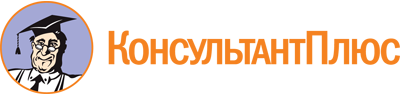 Областной закон Ленинградской области от 12.10.2009 N 78-оз
(ред. от 16.04.2020)
"Об установлении ставки налога, взимаемого в связи с применением упрощенной системы налогообложения, на территории Ленинградской области"
(принят ЗС ЛО 23.09.2009)Документ предоставлен КонсультантПлюс

www.consultant.ru

Дата сохранения: 30.06.2020
 12 октября 2009 годаN 78-озСписок изменяющих документов(в ред. Областных законов Ленинградской области от 09.06.2011 N 34-оз,от 20.07.2015 N 73-оз, от 16.10.2017 N 65-оз, от 16.04.2020 N 46-оз)Ст. 1-1, введенная Областным законом Ленинградской области от 20.07.2015 N 73-оз, не применяется с 01.01.2021.Ст. 1-2, введенная Областным законом Ленинградской области от 16.10.2017 N 65-оз, действует по 31.12.2021.Нижеследующий абзац, введенный Областным законом Ленинградской области от 16.04.2020 N 46-оз, действует по 31.12.2020.Нижеследующий абзац, введенный Областным законом Ленинградской области от 16.04.2020 N 46-оз, действует по 31.12.2020.Нижеследующий абзац, введенный Областным законом Ленинградской области от 16.04.2020 N 46-оз, действует по 31.12.2020.Нижеследующий абзац, введенный Областным законом Ленинградской области от 16.04.2020 N 46-оз, действует по 31.12.2020.Нижеследующий абзац, введенный Областным законом Ленинградской области от 16.04.2020 N 46-оз, действует по 31.12.2020.Нижеследующий абзац, введенный Областным законом Ленинградской области от 16.04.2020 N 46-оз, действует по 31.12.2020.Нижеследующий абзац, введенный Областным законом Ленинградской области от 16.04.2020 N 46-оз, действует по 31.12.2020.Нижеследующий абзац, введенный Областным законом Ленинградской области от 16.04.2020 N 46-оз, действует по 31.12.2020.Нижеследующий абзац, введенный Областным законом Ленинградской области от 16.04.2020 N 46-оз, действует по 31.12.2020.Нижеследующий абзац, введенный Областным законом Ленинградской области от 16.04.2020 N 46-оз, действует по 31.12.2020.Нижеследующий абзац, введенный Областным законом Ленинградской области от 16.04.2020 N 46-оз, действует по 31.12.2020.Нижеследующий абзац, введенный Областным законом Ленинградской области от 16.04.2020 N 46-оз, действует по 31.12.2020.Нижеследующий абзац, введенный Областным законом Ленинградской области от 16.04.2020 N 46-оз, действует по 31.12.2020.Нижеследующий абзац, введенный Областным законом Ленинградской области от 16.04.2020 N 46-оз, действует по 31.12.2020.Нижеследующий абзац, введенный Областным законом Ленинградской области от 16.04.2020 N 46-оз, действует по 31.12.2020.Нижеследующий абзац, введенный Областным законом Ленинградской области от 16.04.2020 N 46-оз, действует по 31.12.2020.Нижеследующий абзац, введенный Областным законом Ленинградской области от 16.04.2020 N 46-оз, действует по 31.12.2020.Нижеследующий абзац, введенный Областным законом Ленинградской области от 16.04.2020 N 46-оз, действует по 31.12.2020.Нижеследующий абзац, введенный Областным законом Ленинградской области от 16.04.2020 N 46-оз, действует по 31.12.2020.Нижеследующий абзац, введенный Областным законом Ленинградской области от 16.04.2020 N 46-оз, действует по 31.12.2020.Нижеследующий абзац, введенный Областным законом Ленинградской области от 16.04.2020 N 46-оз, действует по 31.12.2020.Нижеследующий абзац, введенный Областным законом Ленинградской области от 16.04.2020 N 46-оз, действует по 31.12.2020.Нижеследующий абзац, введенный Областным законом Ленинградской области от 16.04.2020 N 46-оз, действует по 31.12.2020.Нижеследующий абзац, введенный Областным законом Ленинградской области от 16.04.2020 N 46-оз, действует по 31.12.2020.Нижеследующий абзац, введенный Областным законом Ленинградской области от 16.04.2020 N 46-оз, действует по 31.12.2020.Нижеследующий абзац, введенный Областным законом Ленинградской области от 16.04.2020 N 46-оз, действует по 31.12.2020.Нижеследующий абзац, введенный Областным законом Ленинградской области от 16.04.2020 N 46-оз, действует по 31.12.2020.Нижеследующий абзац, введенный Областным законом Ленинградской области от 16.04.2020 N 46-оз, действует по 31.12.2020.Областным законом Ленинградской области от 16.04.2020 N 46-оз абз. восемнадцатый - двадцатый исключены. Указанное изменение действует по 31.12.2020.Список изменяющих документов(в ред. Областного закона Ленинградской области от 16.10.2017 N 65-оз)N п/пВид предпринимательской деятельности <*>Код по Общероссийскому классификатору видов экономической деятельности ОК 029-2014 (КДЕС РЕД. 2)Код по Общероссийскому классификатору продукции по видам экономической деятельности ОК 034-2014 (КПЕС 2008)1234Производственная сфераПроизводственная сфераПроизводственная сфераПроизводственная сфера1Сельское хозяйство (сельскохозяйственное производство (переработка), рыболовство, рыбоводствоРаздел A подкласс 01.1, за исключением группы 01.15; подкласс 01.4 за исключением подгрупп 01.49.5, 01.49.6, группы 01.50; класс 03 группы 03.11, 03.12, подгруппы 03.21.4, 03.22.5Раздел A подкласс 01.1, за исключением группы 01.15; подкласс 01.4 подгруппы 01.49.1; класс 03 группы 03.11, 03.12, подгруппы 03.21.4, 03.22.32Производство пищевых продуктов, включая напиткиРаздел C классы 10, 11, за исключением групп 11.01, 11.02, 11.03, 11.04, 11.05Раздел C классы 10, 11, за исключением групп 11.01, 11.02, 11.03, 11.04, 11.053Текстильное и швейное производствоРаздел C классы 13, 14Раздел C классы 13, 144Производство кожи, изделий из кожи и производство обувиРаздел C класс 15Раздел C класс 155Обработка древесины и производство изделий из дереваРаздел C класс 16Раздел C класс 166Производство целлюлозы, древесной массы, бумаги, картона и изделий из нихРаздел C класс 17Раздел C класс 177Химическое производствоРаздел C классы 20, 21, за исключением подгруппы 20.14.2Раздел C классы 20, 21, за исключением подгруппы 20.14.28Производство резиновых и пластмассовых изделийРаздел C класс 22Раздел C класс 229Производство прочих неметаллических минеральных продуктовРаздел C класс 23Раздел C класс 2310Металлургическое производство и производство готовых металлических изделийРаздел C классы 24, 25, за исключением подклассов 25.4, 25.5, 25.6Раздел C классы 24, 25, за исключением подклассов 25.4, 25.5, 25.611Производство машин и оборудованияРаздел C класс 28Раздел C класс 2812Производство электрооборудования, электронного и оптического оборудованияРаздел C классы 26, 27, подкласс 32.5Раздел C классы 26, 27, подкласс 32.513Производство транспортных средств и оборудованияРаздел C классы 29, 30, за исключением подгруппы 30.20.9, подкласса 30.3Раздел C классы 29, 30, за исключением подгруппы 30.20.9, подкласса 30.314Прочие производстваРаздел C классы 31, 32, 38, за исключением группы 32.11, подгрупп 32.12.3, 32.12.4Раздел C классы 31, 32, 38, за исключением группы 32.11, видов 32.12.11, 32.12.12, 32.12.14Социальная сфераСоциальная сфераСоциальная сфераСоциальная сфера15Деятельность прочих мест для временного проживанияРаздел I подклассы 55.2, 55.9Раздел I подклассы 55.2, 55.916Предоставление туристических экскурсионных услугРаздел N группа 79.11Раздел N группа 79.1117ОбразованиеРаздел P группы 85.11, 85.12Раздел P группы 85.11, 85.1218Здравоохранение и предоставление социальных услугРаздел Q, за исключением групп 86.10, 86.23, подгруппы 86.90.4Раздел Q, за исключением групп 86.10, 86.23, категории 86.90.19.14019Физкультурно-оздоровительная деятельностьРаздел R подкласс 93.1, раздел S группа 96.04Раздел R подкласс 93.1, раздел S группа 96.04Научная сфераНаучная сфераНаучная сфераНаучная сфера20Деятельность, связанная с использованием вычислительной техники и информационных технологийРаздел J группы 62.01, 62.02, подгруппа 63.11.1Раздел J группы 62.01, 62.02, подгруппа 63.11.121Научные исследования и разработкиРаздел M класс 72Раздел M класс 72